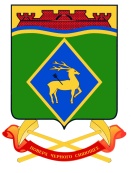 РОСТОВСКАЯ ОБЛАСТЬСОБРАНИЕ ДЕПУТАТОВ БЕЛОКАЛИТВИНСКОГО РАЙОНАРЕШЕНИЕОб утверждении отчета о реализации в 2014 годуПрограммы социально-экономического развития Белокалитвинского района на 2014-2016 годыВ соответствии с решением Собрания депутатов Белокалитвинского района от 24 апреля 2014 года № 228 «О Программе социально-экономического развития Белокалитвинского района на 2014-2016 годы», статьей 25 Устава муниципального образования «Белокалитвинский район»Собрание депутатов Белокалитвинского районаРЕШИЛО:1. Утвердить отчет о реализации в 2014 году Программы социально-экономического развития Белокалитвинского района на 2014-2016 годы согласно приложению к настоящему решению.2. Настоящее решение вступает в силу после его официального опубликования.3. Контроль за исполнением настоящего решения возложить на председателя постоянной комиссии Собрания депутатов Белокалитвинского района по экономической реформе, бюджету, налогам и муниципальной собственности С.В. Харченко и первого заместителя главы Администрации Белокалитвинского района по экономическому развитию, инвестиционной политике и местному самоуправлению Д.Ю. Устименко.Отчето реализации в 2014 году Программы социально-экономического развития Белокалитвинского района на 2014–2016 годыРеализация Программы социально-экономического развития Белокалитвинского района осуществляется в соответствии с целями и задачами Стратегии социально-экономического развития Белокалитвинского района на период до 2020 года. В 2014 году за счет средств федерального бюджета, областного бюджета, местного бюджета и внебюджетных источников подлежали к реализации 55 проектов Программы социально-экономического развития Белокалитвинского района на 2014–2016 годы (далее – Программа), реализовано 33 проекта Программы.Перечень завершенных в 2014 году мероприятий приведен в приложении 1 к настоящему отчету.Перечень не завершенных в 2014 году мероприятий приведен в приложении 2 к настоящему отчету.Плановый объем финансирования за счет всех источников финансирования составил 1 796,4 млн. рублей, в том числе за счет средств федерального бюджета – 184,3 млн. рублей, областного бюджета –626,0 млн. рублей, местного бюджета – 36,4 млн. рублей, внебюджетных источников – 949,7 млн. рублей.Фактический объем финансирования программных мероприятий в 2014 году составил 1 449,1 млн. рублей. Проекты Программы профинансированы на 80,6 процентов: за счет средств федерального бюджета – на 13,1 процентов, областного бюджета – на 67,0 процентов, местного бюджета – на 96,9 процентов, внебюджетных источников – на 102,1 процента.Ресурсное обеспечение мероприятий Программы в 2014 году по источникам финансирования приведено в таблице 1.Таблица 1Ресурсное обеспечение мероприятий Программы в 2014 годупо источникам финансирования(млн. рублей)Сокращение бюджетного финансирования сложилось в связи с уточнением плановых назначений на реализацию проектов Программы, экономией средств в результате торгов, переносом срока выполнения работ на 2015 год.Ресурсное обеспечение мероприятий Программы в 2014 году по источникам финансирования и направлениям развития экономики и социальной сферы приведено в таблице 2.Таблица 2Ресурсное обеспечение мероприятий Программы в 2014 году по источникам финансирования инаправлениям развития экономики и социальной сферы(млн. рублей)По разделу 1 «Развитие промышленности»: В 2014 году осуществлялась реализация 6 проектов, из которых выполнены 3 проекта.Крупнейшим реализованным инвестиционным проектом на территории Белокалитвинского района является проект «Шахтоуправление «Садкинское» «Строительство горных выработок и приобретение оборудования» с объемом вложений 381,9 млн. рублей (темп роста 76,2 % к уровню 2013 года).Компания «Алунекст» завершила реализацию, начатого в 2011 году, инвестиционного проекта «Расширение производственных площадей и установка экструзионного пресса» общей стоимостью 220 млн. рублей, направленного на увеличение производства тонкостенных высокоточных алюминиевых профилей. В сентябре на предприятии запущена новая прессовая линия, позволившая создать дополнительно за весь срок реализации проекта 47 рабочих мест и выйти на новый качественный уровень производства.В 2014 году ООО «БК-Алпроф» запустил проект «Расширение производства профилей путем модернизации пресса» с объемом инвестиций 235,47 млн. рублей. Введена в эксплуатацию автоматизированная линия, служащая для производства экструзионного алюминиевого профиля и конструкций различного назначения любой сложности, производительностью 8 тысяч тонн в год.В 2014 году на ЗАО «Алкоа Металлург Рус» (в настоящее время АО «Алюминий  Металлург Рус») продолжалась реализация проекта «Установка печи предварительного нагрева слябов перед прокаткой» стоимостью 264,0 млн. рублей, планируемого к завершению в 2015 году.Планируемый ввод в эксплуатацию ООО «Южный литейный завод» в п. Горняцкий, а также реализация ООО «Аэро Алюминий» проекта «Расширение производственных площадей» отложены на неопределенный срок в связи с нестабильным курсом валют и ростом стоимости сырья, материалов и оборудования. По разделу 2 «Развитие сельского хозяйства»: В 2014 году реализовывалось 4 проекта, из которых выполнены 3 проекта.Основное направление инвестирования в 2014 году в сельском хозяйстве - обновление машинно-тракторного парка. Наиболее крупные капиталовложения произведены на предприятиях: ООО «Велес» - на сумму 38,0 млн. рублей приобретены: 2 опрыскивателя JOHN DEER, трактор JOHN DEER, опрыскиватель «Туман-1», производственное здание, 2 бороны ротационные «Агролюкс», автомобиль; ОАО «Дружба» - на сумму 28,5 млн. рублей приобретены: жатка кукурузная, комбайн Нью Холланд СХ-8080, тележка для транспортировки жатки, тахограф;ООО «Березовка» - объем инвестиций составил 12,2 млн. рублей приобретены: 3 трактора «Беларус-1221.2», оборудование для ЗАВ-40, сеялка механическая.В 2014 году улучшили жилищные условия 7 семей, проживающих в сельской местности, в том числе 5 молодых семей.Завершение СПССК «Левада» проекта «Создание оптово-логистического центра по продукции овощеводства» планируется на 2015 год.По разделу 3 «Развитие транспортной инфраструктуры»: В 2014 году реализовывалось 19 проектов, из которых выполнены 14 проектов.В рамках мероприятия Программы «Капитальный ремонт автомобильных дорог общего пользования местного значения и искусственных сооружений на них» за счет средств областного и местного бюджета на реализацию 5 проектов израсходовано:на капитальный ремонт внутригородских автомобильных дорог в г. Белая Калитва, ул. 6-я Линия - 8 345,0 тыс. рублей;на капитальный ремонт внутригородских автомобильных дорог в г. Белая Калитва, автомобильная дорога по ул. 1-я Линия (от ул. Московская, до жилого дома № 1) - 1 529,0 тыс. рублей;на капитальный ремонт внутригородских автомобильных дорог в г. Белая Калитва, автомобильная дорога «Волгоград-Кишинев» (от дорожного знака 5.25 «Белая Калитва» до ул. Набережная) Белокалитвинский район — 14 809,0 тыс. рублей;на капитальный ремонт автомобильной дороги по ул. Муравчука - ул. Центральная в ст. Краснодонецкая – 14 146,0 тыс. рублей;на разработку проектной документации на капитальный ремонт подъездной дороги по ул. Кирова к МБДОУ ДС «Теремок» в п. Сосны Белокалитвинского района – 850,0 тыс. рублей.В рамках мероприятия Программы «Содержание и ремонт автомобильных дорог общего пользования местного значения и искусственных сооружений на них» заключены муниципальные контракты с ДРСУ на сумму 11,1 млн. рублей, которые израсходованы на содержание внутригородских, внутрипоселковых автомобильных дорог общего пользования.В рамках мероприятия Программы «Строительство и реконструкция автомобильных дорог общего пользования местного значения и искусственных сооружений на них» реализовано 5 проектов на общую сумму 19,1 млн. рублей: разработка проектно-сметной документации на строительство автомобильной дороги к детскому саду по ул. Энтузиастов, 1 в г. Белая Калитва, разработка ПСД на строительство автомобильной дороги к детскому саду по ул. Карла Маркса в п. Коксовый, разработка ПСД на строительство подъездной дороги к детскому дошкольному общеобразовательному учреждению на 220 мест в г. Белая Калитва, мкр. Заречный, подъезд от автомобильной дороги ММ 61 - 89 «Подъезд от автомобильной дороги «г. Белая Калитва – х. Апанасовка –  п. Тацинский) к х. Нижнепопов» к х. Дороговский, разработка проектной документации на строительство подъездной дороги к х. Мечетный.В рамках мероприятия Программы «Строительство (реконструкция) автомобильных дорог общего пользования местного значения с твердым покрытием до сельских населенных пунктов, не имеющих круглогодичной связи с сетью автомобильных дорог общего пользования» в связи с расторжением контрактов между Администрацией Белокалитвинского района и подрядной организацией, не завершенными признаны 5 проектов: разработка проектной документации на строительство и реконструкцию автомобильных дорог в Ильинском, Синегорском, Краснодонецком сельских поселениях. Ведется претензионная работа с подрядчиком.По разделу 4 «Жилищно-коммунальное хозяйство»: В 2014 году реализовывалось 6 проектов по направлению «Строительство и реконструкция объектов водопроводно-канализационного хозяйства», из которых выполнены 6 проектов.В 2014 году произведен капитальных ремонт 7-ми многоквартирных домов общей площадью 9,6 тыс. кв.м. на сумму 14,8 млн. рублей, заменено 13 лифтов в 6-ти многоквартирных домах на сумму 12,9 млн. рублей.Реализованы следующие проекты: строительство водопровода по ул. Логовая в г. Белая Калитва (освоено 6 млн. рублей);строительство водопровода по ул. Магистральная, ул. Шолохова, ул. Овражная, ул. Заяровка, ул. Шахтерская в г. Белая Калитва (освоено 11,9 млн. рублей);строительство водопровода по ул. Степная, ул. Набережная в г. Белая Калитва (освоено 7,8 млн. рублей);реконструкция сетей водоснабжения п. Коксовый (освоено 50,2 млн. рублей);разработка проектной документации на строительство, объектов ВКХ, капитальный ремонт объектов ВКХ (строительство сетей и сооружений водоснабжения х. Погорелов (ПИР), (освоено 4,1 млн. рублей);продолжение проведения капитального ремонта разводящих сетей водопровода и канализации Горняцкого сельского поселения (освоено 36,6 млн. рублей. На развитие материальной базы в сфере обращения с ТБО, включая приобретение мусоровозов, израсходовано 3,7 млн. рублей.В Белокалитвинском городском поселении за 2014 год построено 5,5 км водопровода, что позволило обеспечить питьевой водой около 1 037 человек. В Коксовском сельском поселении заменено 1,3 км магистрального водопровода, 4,8 км подводящего водопровода и 4,66 км разводящих водопроводных сетей, реконструкция продолжается, планируется выполнить до 01 декабря 2016 года. В Горняцком сельском поселении закончен капитальный ремонт водопроводных сетей в п. Горняцкий и х. Крутинский, заменено 18,0 км водопроводных и 1,37 км канализационных, 5,1 км водопроводных сетей, в этом направлении освоено 36,9 млн. рублей.С каждым годом все большее количество жителей Белокалитвинского района пользуется природным газом. За прошедший год газификации района количество домовладений и квартир, подключенных к новым газопроводам, увеличилось на 631 домовладения. В 2014 году пользуется газом 23 401 семей, в том числе в г. Белая Калитва и р.п. Шолоховский – 19 889, на селе – 3 512.Администрациям сельских поселений для газификации населенных пунктов из местного бюджета в 2014 году выделено 900 тыс. рублей на изготовление расчетных схем газоснабжения 12 населенных пунктов в 4-х сельских поселениях: Грушево-Дубовском, Ильинском, Литвиновском и Синегорском. Это позволило произвести расчеты и подготовить предложения в министерство промышленности и энергетики Ростовской области и ОАО «Газпром газораспределение г. Ростов-на-Дону» для включения в «Программу газификации Ростовской области на 2015-2016г.г.» на проектирование и строительство первоочередных объектов.По разделу 5 «Культура»: В 2014 году реализовывался 1 проект, запланированный к завершению.Софинансирование средств местного бюджета на капитальный ремонт учреждений культуры позволило в 2014 году закончить капитальный ремонт Дома культуры п. Коксовый. На эти цели израсходовано 12,4 млн. рублей. По разделу 6 «Здравоохранение»: В 2014 году реализовывался 1 проект, запланированный к завершению в 2016 году. На реализацию проекта в 2014 году израсходованы средства в сумме 1,07 млн. рублей.По разделу 7 «Обеспечение доступным и комфортным жильем населения Белокалитвинского района»:В 2014 году реализовывались 3 проекта.	Большое внимание на территории района уделяется жилищному строительству. В 2014 году введено в эксплуатацию 30 282 кв.м. жилых домов. Из них 12 416 кв.м. - четыре трехэтажных дома в г. Белая Калитва на бульваре 50 лет Победы, число квартир 177 и два трехэтажных дома в пос. Шолоховский, число квартир 78. В том числе, 17 866 кв.м. в жилых домах, построенных и реконструированных силами индивидуальных застройщиков. Показатель планируемого жилищного строительства на 2014 год - 28,6 тыс. кв.м. выполнен на 105,88%. В 2014 году в результате мероприятий по переселению граждан из многоквартирного жилищного фонда, признанного непригодным для проживания, аварийным, подлежащим сносу обеспечено жильем 317 семей. Жилые помещения по договору найма специализированного помещения для детей-сирот и детей, оставшихся без попечения родителей, получили 46 человек, 13 молодых семей обеспечены жильем.По разделу 8 «Туризм»:В 2014 году реализовывался 1 проект, который выполнен. На реализацию проекта «Обустройство объекта туристического показа Международного социально-этнического центра «Игорево поле» в х. Погорелов Горняцкого сельского поселения израсходовано 1,2 млн. из внебюджетных источников и 0,1 млн. рублей за счет средств местного бюджета.По разделу 9 «Образование»:В 2014 году реализовывалось 5 проектов. Выполнено 2 проекта.В конце года введены в эксплуатацию 2 модульных детских сада в поселках Коксовый и Горняцкий на 25 и 50 мест, общей стоимостью 8 млн. рублей.Проекты по строительству дошкольных образовательных организаций в г. Белая Калитва мкр. Заречный и мкр. Солнечный, в п. Коксовый Коксовского сельского поселения планируется завершить в 2015 году. В целом социально-экономическое развитие Белокалитвинского района по состоянию на 1 января 2015 года определялось следующими тенденциями: объем промышленной продукции за 2014 год составил – 12 824,62 млн. рублей. В структуре промышленного производства территории наибольший удельный вес занимает продукция организаций обрабатывающей сферы производства (65,1%), из них основной объем производства приходится на организации металлургического производства и производства готовых металлических изделий (57,1%); объем продукции сельского хозяйства в хозяйствах всех категорий 99,7 % к уровню прошлого года; оборот розничной торговли составил 8 637,5 млн. рублей. Введено в эксплуатацию 30,3 тыс. кв. метров жилья.По итогам года среднемесячная начисленная заработная плата составила 19 160,6 рублей; количество созданных рабочих мест - 202; уровень регистрируемой безработицы - 1 %; число прибывающих в район туристов – 16,3 тыс. человек. Показатели реализации Программы указаны в таблице 3.Таблица 3Показатели реализации ПрограммыПредседательСобрания депутатовБелокалитвинского района                                                          С.В. ХарченкоПриложение 1к отчету о реализации в 2014 году Программы социально-экономического развития Белокалитвинского районана 2014–2016 годыПеречень завершенных в 2014 году мероприятий1. Строительство горных выработок и приобретение оборудования ООО «Шахтоуправление «Садкинское».2. Расширение производственных площадей и установка экструзионного пресса усилием 3300 тонны силы ЗАО «Алунекст».3. Модернизация прессовой линии на базе гидравлического пресса и ввод в эксплуатацию экструзионной линии ООО «БК-Алпроф».4. Приобретение сельскохозяйственной техники ООО «Березовка».5. Приобретение сельскохозяйственной техники ОАО «Дружба».6. Приобретение сельскохозяйственной техники ООО «Велес».7. Капитальный ремонт автомобильных дорог общего пользования местного значения и искусственных сооружений на них.8. Содержание и ремонт автомобильных дорог общего пользования местного значения и искусственных сооружений на них.9. Строительство и реконструкция автомобильных дорог общего пользования местного значения и искусственных сооружений на них.10. Капитальный ремонт многоквартирных домов, разработка и изготовление проектно-сметной документации, проведение энергетических обследований многоквартирных домов.11. Замена и модернизация лифтов.12. Строительство водопровода по ул. Логовая в г. Белая Калитва.13. Строительство водопровода по ул. Магистральная, ул. Шолохова,          ул. Овражная, ул. Заяровка, ул. Шахтерская в г. Белая Калитва.14. Строительство водопровода по ул. Степная, ул. Набережная в г. Белая Калитва.15. Разработка проектной документации на строительство, объектов водопроводно-канализационного хозяйства (х. Погорелов). 16. Капитальный ремонт объектов водопроводно-канализационного хозяйства (п. Горняцкий). 17. Капитальный ремонт ДК п. Коксовый.18. Приобретение модульного детского сада МБДОУ ДС № 17 «Василек».19. Приобретение модульного детского сада МБДОУ ДС № 52 «Росинка».ПредседательСобрания депутатовБелокалитвинского района                                                          С.В. ХарченкоПриложение 2к отчету о реализации в 2014 году Программы социально-экономического развития Белокалитвинского районана 2014–2016 годыПеречень не завершенных в 2014 году мероприятий1. Реконструкция и модернизация предприятия ЗАО «Алкоа Металлург Рус».2. Создание предприятия по переработке вторичного алюминия ООО «Южный литейный завод».3. Расширение производственных площадей ООО «Аэро Алюминий».4. Создание оптово-логистического центра по продукции овощеводства СПССК «Левада».5. Строительство (реконструкция) автомобильных дорог общего пользования местного значения с твердым покрытием до сельских населенных пунктов, не имеющих круглогодичной связи с сетью автомобильных дорог общего пользования.6. Реконструкция сетей водоснабжения п. Коксовый.7. Разработка ПСД, строительство Центра культурного развития в г. Белая Калитва мкр.Заречный.7. Строительство дошкольной образовательной организации на 220 мест в г. Белая Калитва мкр. Заречный.8. Строительство дошкольной образовательной организации на 120 мест в п. Коксовый.9. Строительство дошкольной образовательной организации на 120 мест в г. Белая Калитва мкр. Солнечный.ПредседательСобрания депутатовБелокалитвинского района                                                          С.В. Харченко30 июля 2015 года№ 16г. Белая КалитваГлаваБелокалитвинского района________________ О.А. Мельникова30 июля 2015 годаПредседатель Собрания депутатовБелокалитвинского района______________ С.В. ХарченкоПриложениек решению Собрания депутатов Белокалитвинского района от 30 июля 2015 года № 16 «Об утверждении отчета о реализации в 2014 году Программы социально-экономического развития Белокалитвинского района на 2014-2016 годы»ИсточникифинансированияПредусмотрено Программой на весь период реализацииПредусмотрено Программой на 2014 годФактическое исполнение за 2014 годВсего финансовых средств5110,41796,41449,1Федеральный бюджет421,8184,324,2Областной бюджет1659,2626,0419,5Местный бюджет191,636,435,3Внебюджетные источники2837,8949,7970,1№ п/пРазделыКоличество проектовПредусмотрено Программой на весь период реализацииПредусмотрено Программой на весь период реализацииПредусмотрено Программой на весь период реализацииПредусмотрено Программой на весь период реализацииПредусмотрено Программой на весь период реализацииПредусмотрено Программой на 2014 годПредусмотрено Программой на 2014 годПредусмотрено Программой на 2014 годПредусмотрено Программой на 2014 годПредусмотрено Программой на 2014 годФактическое исполнение за 2014 годФактическое исполнение за 2014 годФактическое исполнение за 2014 годФактическое исполнение за 2014 годФактическое исполнение за 2014 год№ п/пРазделыКоличество проектовВсегов том числе:в том числе:в том числе:в том числе:Всегов том числе:в том числе:в том числе:в том числе:Всегов том числе:в том числе:в том числе:в том числе:№ п/пРазделыКоличество проектовВсегоФедеральный бюджетОбластной бюджетМестный бюджетВнебюджетные источникиВсегоФедеральный бюджетОбластной бюджетМестный бюджетВнебюджетные источникиВсегоФедеральный бюджетОбластной бюджетМестный бюджетВнебюджетные источники1234567891011121314ВСЕГО:555110,4421,81659,2191,62837,81796,4184,3626,036,4949,71449,124,2419,535,3970,11.Промышленность62602,12602,1850,1850,1876,7876,72.Сельское хозяйство6232,70,6232,198,60,298,499,63,53,80,192,23.Транспортная инфраструктура19217,2159,757,562,057,64,488,483,45,04.Жилищно-коммунальное хозяйство10346,3323,722,6148,5139,39,2148,5138,69,95.Культура265,561,83,712,511,80,712,411,70,76.Здравоохранение136,836,81,01,01,11,17.Обеспечение доступным и комфортным жильем населения Белокалитвинского района31191,0415,4734,141,5468,3177,9277,612,8138,114,3113,410,48.Туризм13,63,61,30,11,21,30,11,29.Образование7415,26,4379,928,9154,16,4139,78,083,06,468,68,0Наименование
показателяЕдиница измерения2014 год(план)2014 год(факт)1.Объем промышленной продукциимлн.рублей13091,112824,62. Объем продукции сельского хозяйства в хозяйствах всех категорийпроцент к предыдущему году102,599,73. Среднемесячная начисленная заработная платарублей17114,519160,64. Оборот розничной торговлимлн. рублей7263,78637,55. Объем инвестиций в основной капитал в расчете на 1 жителя района (за исключением бюджетных средств)рублей14781,9216503,316. Ввод в эксплуатацию жилых домов на территории Белокалитвинского районатыс. кв.м.28,630,37. Доля детей-инвалидов, для которых введено дистанционное обучение, от количества нуждающихся в указанной форме обучения ежегоднопроцент1001008. Материнская смертность на 100 тыс. родившихся живымичеловек009. Уровень регистрируемой безработицыпроцент1,01,010. Доля оздоровленных детей, находящихся в трудной жизненной ситуации, подлежащих оздоровлениюпроцент58,958,911. Доля граждан, систематически занимающихся физической культурой и спортом, в общей численности населенияпроцент28,130,112. Число прибывающих в район туристовтыс. человек15,916,3